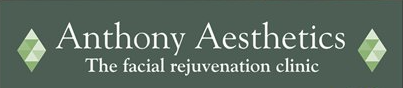 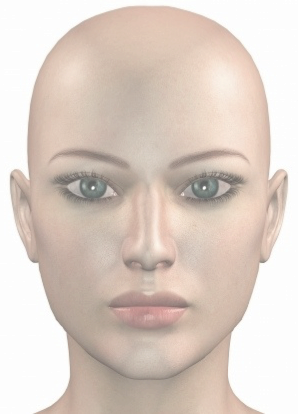 Dermal Filler- Doctor’s Record: (To be completed by practitioner)L.A. & Prep used  ______________________________________Dermal Filler Product ___________________________________Expiry_____________________________________Batch No___________________________________Total Volume Used (ml) ______________________Any other notes _____________________________Signature___________________________________Name Printed________________________________Date _______________________________________Please depict areas treated and volumes used on diagram:L.A. & Prep used  ______________________________________Dermal Filler Product ___________________________________Expiry_____________________________________Batch No___________________________________Total Volume Used (ml) ______________________Any other notes _____________________________Signature___________________________________Name Printed________________________________Date _______________________________________Please depict areas treated and volumes used on diagram: